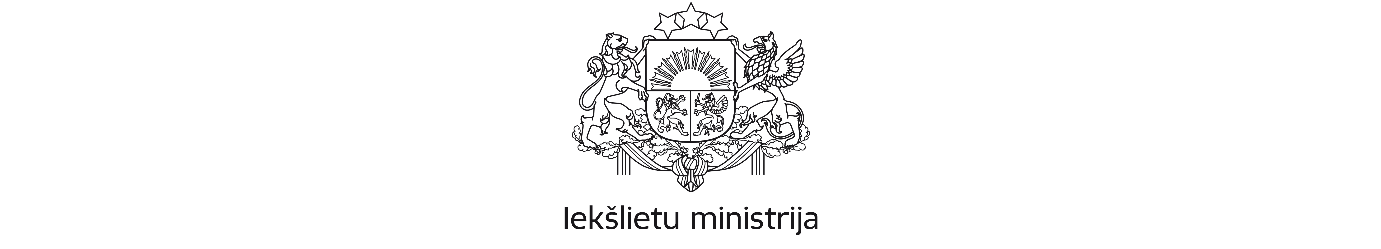 Čiekurkalna 1. līnija 1 k-2, Rīga, LV-1026; tālr. 67219263; fakss 67829686; e-pasts: kanceleja@iem.gov.lv; www.iem.gov.lvRīgā27.04.2018         Nr.1-57/1052		Tieslietu ministrijaiUz 12.04.2018. VSS Prot. Nr. 15, 15.§Par informatīvā ziņojuma ,,Par informācijasdienesta vajadzībām normatīvo regulējumu”projektu (VSS – 366)Iekšlietu ministrija ir izskatījusi Tieslietu ministrijas izstrādāto informatīvā ziņojuma ,,Par informācijas dienesta vajadzībām normatīvo regulējumu” projektu (turpmāk – informatīvā ziņojuma projekts) un atbalsta tā tālāko virzību bez iebildumiem un priekšlikumiem.Vienlaikus informējam, ka Drošības policija par informatīvā ziņojuma projektu pauž atšķirīgu viedokli un tas ir ietverts Tieslietu ministrijai adresētajā Drošības policijas 2018.gada 27.aprīļa vēstulē Nr.21/1689.Valsts sekretārs								D.Trofimovs27.04.2018. 11:49101I.Sproģe, 67219534, inese.sproge@iem.gov.lv 